SULTAN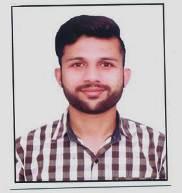 SULTAN.366592@2freemail.com  Career Objective:	To obtain a challenging and rewarding position in the field of Architecture and Interior Designing, which utilizing my skills and creativity.Education:Matric from (Board of Intermediate & Secondary Education, Lahore.) 2012DAE (Civil) from GOVT, College Of Technology, Raiwind Road,Lahore. (Punjab Board of Technical Education Lahore.) 2012-15Professional Skills:AutoCAD 2D.CCTV Camera Course.Microsoft Word.Windows XP, 7 and 8 in network environment.Internet Browsing and E-mail correspondence.Working Experience:May-01-2014 Date:	2 year Till To Dec-20-2016		Working as “Civil Draftsman” in MUDASSAR ENTERPRISES  		(Architecture ,Interior Design,Land Scaping.)Preparing Architectural, Structural Drawing.   Commercial Projects:1.	Commercial Plaza for CH.Ashfaq at Depalpur,Pakistan.2.	Commercial Plaza for Mr.Shabbir at Pirmahal, Pakistan.3.	Commercial Plaza for Mr. Amjad at Pirmahal, Pakistan. 4.	Commercial Plaza for Mr.Rana Sanaullah at Depalpur,Pakistan. 5.	Commercial Shop for Mr.Amin At Pirmahal,Pakistan6.	Commercial Plaza for Mr. Riaz at Haveli Lakha,Pakistan7.     Commercial Plaza for Mr.Naseer Ahmad at Sahiwal,PakistanResidential Project:I did many Projects but following are the some Best & Famous Projects out of them.1.	Mr. Ibrar at Pirmahal,Pakistan.2.	Mr. Saeed at UK-Gardens,Pirmahal,Pakistan.3.	Mr Sameen-UD-Din at DHA Lahore, Pakistan.4.	Mr.Touqeer at Pirmahal,Pakistan.5.	Mr.Shabbir at Pirmahal,Pakistan.6.	Mr Javeed at Pirmahal,Pakistan.7.	Mr.Naveed Akram at Basirpur,Pakistan.8.	Mr.Javeed Manshah at Depalpur,Pakistan.9.	Mr.Sardar Khalid at Pirmahal,Pakistan. 10.	Mr.Hafiz Sajid at Depalpur,Pakistan. 11.  Mr.Shoaib-UR-Rehman at DHA Lahore,Pakistan.12.  Mr.Rana Javeed at Depalpur,PakistanLanguage's:English,urdu,Hindi.